Directorio de Agencias de PRDirectorio de Agencias FederalesDirectorio de Municipios de PRFBI - Puerto RicoFBI - US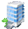 Dirección Física Dirección PostalTeléfonos / FaxHorario de ServicioFEDERAL BLDGFEDERAL BLDGFEDERAL BLDGFEDERAL BLDGFederal Office Building  Suite 526 150 Carlos Chardon Avenue
Hato Rey, PRFederal Office Building  Suite 526 150 Carlos Chardon Avenue
Hato Rey, PR 00918Tel.:  (787) 754-6000Tel.: 1(877) 324-7577Fax: (787) 759-1587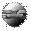 Otros Enlaces